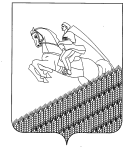 АДМИНИСТРАЦИЯ ПЕРВОМАЙСКОГО СЕЛЬСКОГО ПОСЕЛЕНИЯ
КУЩЕВСКОГО РАЙОНАПОСТАНОВЛЕНИЕ               от 25.03.2016г.	 	                                                         №92 поселок ПервомайскийО внесении изменений в постановление администрации Первомайского сельского поселения Кущевского района от 13 ноября 2014 года № 158 «Об утверждении муниципальной программы «Культура Первомайского сельского поселения на 2015-2017 гг»В соответствии с Бюджетным кодексом Российской Федерации, Федеральным законом от 06 октября 2003 года №131-ФЗ "Об общих принципах организации местного самоуправления в Российской Федерации", Уставом Первомайского сельского поселения Кущевского района, постановлением администрации Первомайского сельского поселения Кущевского района от 18 июня 2014 года № 86 «Об утверждении Порядка разработки и реализации муниципальных программ Первомайского сельского поселения Кущевского района», п о с т а н о в л я ю:Внести изменения в постановление администрации Первомайского сельского поселения Кущевского района от 13 ноября 2014 года № 158 «Об утверждении муниципальной программы «Культура Первомайского сельского поселения на 2015-2017гг»», приложение к постановлению изложить в новой редакции.2.Общему отделу (Дмитриченко) обнародовать данное постановление.       3.Контроль за выполнением настоящего постановления оставляю за собой.4.Постановление вступает в силу со дня обнародования.Глава Первомайского сельского поселенияКущевского района                                                                             М.Н.ПоступаевПРИЛОЖЕНИЕУТВЕРЖДЕНАпостановлением администрацииПервомайского сельского поселенияКущевского районаот 25.03.2016г.  №92«ПРИЛОЖЕНИЕУТВЕРЖДЕНАпостановлением администрацииПервомайского сельского поселенияКущевского районаот 03.08.2015 №128»Муниципальная программа «Культура Первомайского сельского поселения на 2015-2017годы»Паспорт муниципальной программы1. Общая характеристика и прогноз развития сферы реализации муниципальной программыРеализация Программы осуществляется в значимой сфере экономики Первомайского сельского поселения - в сфере культуры.Важным фактором социально-экономического и политического развития российского общества является стабильное развитие сферы культуры, сохранение культурных и нравственных ценностей, межрегиональных и межнациональных культурных связей, укрепление духовного единства общества. Государственная политика в сфере культуры также направлена на создание условий, в которых активно формируется культурный и духовный потенциал личности, и возможна его максимально полная реализация. 	В Первомайском сельском поселении Кущевского района в 2007-2013 годах осуществлялась работа по укреплению материально-технической базы учреждения культуры. 	В настоящее время в поселении действует 2 муниципальных учреждений культуры «Культурно-досуговый центр Первомайского сельского поселения» и «Централизованная клубная система Первомайского сельского поселения».Основная деятельность учреждений, связанная с развитием и проведением культурно - досуговых мероприятий финансируется недостаточно для развития культуры. Материально - техническое оснащение учреждений культуры отстает от современных требований и остро нуждается в укреплении и совершенствовании. В то же время, наполняемость залов при проведении мероприятий, во многом зависит от комфортности и дизайна помещений, новизны и яркости сценического оформления, качества звуко- и свето- оборудования, современной системы безопасности. Недостаточное финансирование и слабая материально - техническая база культурно-досугового центра увеличивают разрыв между культурными потребностями населения и возможностями их удовлетворения.  	Однако не все программные идеи удалось реализовать в последние годы. В настоящее время бюджетное финансирование культуры значительно отстает от стремительно возрастающих под влиянием инфляции потребностей организаций культуры в финансовых средствах. Отсюда следуют такие проблемы как:  недостаточное внедрение информационных технологий, здания домов культуры требуют капитального ремонта. Необходима поддержка. Этими проблемами продиктована необходимость разработки и принятия настоящей Программы.2. Цели и задачи муниципальной программы	2.1. В связи с тем, что для жителей сельских поселений муниципальные учреждения культуры являются основным источником культурной деятельности и организации досуга, Программа сориентирована на основополагающие роли культуры в социально-экономических преобразованиях, происходящих в поселении, и представляет стратегические цели и приоритеты культурной политики, конкретные идеи и предложения.	2.2. Основной целью Программы является обеспечение сохранения, создания, распространения и освоения культурных ценностей и реализации прав граждан на участие в культурной жизни, эстетическое воспитание и художественное образование, формирование высоких духовно-нравственных качеств личности и общества, пользование учреждениями сферы культуры, доступ к культурным ценностям в Первомайском сельском поселении Кущевского района.2.3. Программа на 2015-2017 годы в наибольшей степени ориентирована на последовательное реформирование отрасли и призвана обеспечить:	2.3.1. Сохранение и эффективное использование культурного потенциала и культурного наследия Первомайского сельского поселения Кущевского района, обеспечение преемственности развития культуры наряду с поддержкой многообразия культурной жизни.	2.3.2. Приумножение духовно - нравственного потенциала общества, приобщение населения к духовным ценностям.	2.3.3. Повышение роли культуры в укреплении институтов гражданского общества, формирование социально активной личности.	2.3.4. Создание условий для адаптации сферы культуры к рыночным условиям существования.2.4. Для достижения цели Программы поставлена следующая основная задача:Создание условий для организации досуга жителей поселения и обеспечения услугами организаций культуры детей и молодежи.2.4.1. Для решения поставленной задачи необходимо:а) Разработать основные принципы взаимодействия с общественными организациями (религиозными, национальными, социальными), со сферой художественной практики, с философскими, общественными и гуманитарными науками, со сферой образования, средствами массовой информации и книгоиздателями, со сферой организации и обеспечения досуга и т.п. как основными субъектами практического воспроизводства культуры.б) Сконцентрировать бюджетные средства на приоритетных направлениях развития культуры.в) Оптимизировать расходование бюджетных средств.г) Создать условия для развития профессионального искусства и системы доступа к профессиональному искусству.д) Создать условия для выявления и становления одаренной творческой молодежи.е) Сохранить и развивать различные формы культурно - досуговой деятельности и любительского творчества.ж) Улучшать состояние материально-технической базы учреждений культуры с целью улучшения организации культурно-досуговой деятельности, культурно-воспитательной и идеологической функции в деятельности учреждений культуры.2.5. Срок реализации Программы: 2015г.-2017г.2.6. Перечень мероприятий представлен в Приложении №3 к настоящей Программе.3. Обобщенная характеристика основных мероприятий муниципальной программыЗадача сформирована на основе статьи 44 Конституции Российской Федерации, пункта 12 части 1 статьи 14 Федерального закона от 06.10.2003 № 131-ФЗ "Об общих принципах организации местного самоуправления в Российской Федерации" и направлена на поддержку самодеятельного художественного творчества, выявление наиболее ярких, талантливых представителей самодеятельных коллективов, создание равного доступа культурно-досуговой деятельности для всех слоев населения поселения, повышение культурного уровня населения, организация праздников, таких как:Новый год, Рождество Христово.23 февраля - День защитника Отечества.8 марта - Международный женский день.25 марта - День работников культуры.1 мая - Праздник Весны и Труда.9 мая - День Победы.1 июня - Международный день защиты детей.12 июня - День России.22 июня - День памяти и скорби. 27 июня - День молодежи.8 июля - День семьи, любви и верности в Российской Федерации.22 августа - День государственного флага Российской Федерации.1 сентября - День знаний.1 октября - День пожилых людей.5 октября - День учителя, День музыки.4 ноября - День народного единства.27 ноября - День матери.При выполнении всех программных мероприятий Первомайского сельского поселения Кущевского района будут улучшены условия исполнения конституционных прав граждан, сохранен и преумножен творческий потенциал поселения.Существование и функционирование бюджетных учреждений культуры - необходимое условие дальнейшего развития общества, особенно в условиях рыночных отношений, когда научно - технический прогресс охватывает все формы и ступени материального производства и создает предпосылки для всестороннего развития личности.Для реализации мер, направленных на развитие культурно-досуговой деятельности в Первомайском сельском поселении, запланированы следующие мероприятия:Основное мероприятие 1.1. «Кадровое обеспечение муниципальных учреждений культуры Первомайского сельского поселения Кущевского района на 2015 – 2017 гг»	Программа призвана способствовать улучшению подготовки и обучения кадров, повышению уровня профессионального мастерства, квалификации, качества и эффективности работы руководителей и специалистов учреждений культуры. Программа призвана способствовать улучшению подготовки и обучения кадров, повышению уровня профессионального мастерства, квалификации, качества и эффективности работы руководителей и специалистов учреждений культуры.Основное мероприятие 1.2. "Осуществление деятельности муниципальных учреждений Первомайского сельского поселения в области культуры по предоставлению муниципальных услуг на 2015-2017 годы" включает мероприятия, направленные на:повышение качества и доступности муниципальных услуг сферы культуры для всех категорий потребителей;обеспечение развития муниципальных учреждений, повышение их конкурентоспособности путем укрепления материально-технической базы;внедрение инновационных форм и методов предоставления муниципальных услуг;обеспечение деятельности муниципальных учреждений отрасли культура.Развитие библиотечного делаДля реализации мер, направленных на развитие библиотечного обслуживания населения Первомайского сельского поселения, обеспечение равного доступа населения Первомайского сельского поселения к информационным ресурсам, библиотечным услугам, обеспечение комплектования и сохранности фондов муниципальных библиотек запланированы следующие мероприятия: комплектование книжных фондов библиотек за счет средств местного и краевого бюджетов;финансовое обеспечение выполнения муниципального задания Муниципальными  учреждениями культуры  «КДЦ Первомайского сельского поселения» и «ЦКС Первомайского сельского поселения».	Развитие культурно-досуговой деятельности		Для реализации мер, направленных на развитие культурно-досуговой деятельности в Первомайском сельском поселении, запланированы следующие мероприятия:финансовое обеспечение выполнения муниципального задания муниципальными учреждениями культуры  «Культурно-досуговый центр Первомайского сельского поселения» и «Централизованная клубная система Первомайского сельского поселения»;проведение учебно-методических мероприятий и информационно-методических материалов для культурно-досуговых учреждений поселения.	Организации деятельности клубных формирований и формирований самодеятельного народного творчества4. Состав, формы и сроки предоставления отчетности о ходе реализации мероприятий муниципальной программыОсуществляется в порядке и по формам, определенным постановление администрации Первомайского сельского поселения Кущевского района от 18.06.2014 № 86 «Об утверждении Порядка разработки и реализации муниципальных программ Первомайского сельского поселения Кущевского района».С целью контроля за реализацией муниципальной программы муниципальный заказчик представляет отчеты о ходе исполнения муниципальной программы: по итогам полугодия, по итогам года и по окончании срока реализации муниципальной программы.Приложение №1 к Программе,утвержденной постановлениемадминистрации Первомайскогосельского поселенияКущевского районаот 25.03. 2016 №92«Приложение №1 к Программе,утвержденной постановлениемадминистрации Первомайскогосельского поселенияКущевского районаот 13.11. 2014 №158»Ожидаемые результаты реализации муниципальной программы«Культура в Первомайском сельском поселении  на 2015-2017 годы»Приложение №2 к Программе,утвержденной постановлениемадминистрации Первомайскогосельского поселенияКущевского районаот 25.03. 2016 №92«Приложение №2 к Программе,утвержденной постановлениемадминистрации Первомайскогосельского поселенияКущевского районаот 13.11. 2014 №158»Форма расчета финансовых ресурсов, необходимых для реализации мероприятий муниципальной программыПриложение №3 к Программе,утвержденной постановлениемадминистрации Первомайскогосельского поселенияКущевского районаот 25.03. 2016 №92«Приложение №3 к Программе,утвержденной постановлениемадминистрации Первомайскогосельского поселенияКущевского районаот 13.11. 2014 №158»5.Подпрограммы5.1 Подпрограмма «Кадровое обеспечение учреждений культуры, подведомственных администрации Первомайского сельского поселения Кущевского района, на 2015-17 годы»Паспорт  муниципальной программы «Кадровое обеспечение учреждений культуры, подведомственных администрации Первомайского сельского поселения Кущевского района, на  2015-2017годы»Характеристика проблемы (задачи), решение которой осуществляется путем реализации программыОсновным содержанием культурной деятельности учреждений в последнее время были поиски путей и форм выживания, развития культуры в условиях перехода общества к рыночным отношениям и коррекция сложившейся реалии в этой сфере в соответствии с новыми нормативно-правовыми документами.  В течение последних пяти лет наблюдается отток квалифицированных кадров из отрасли культуры в иные сферы жизнедеятельности человека: торговлю, производство, предпринимательскую деятельности и так далее. Данная тенденция обусловлена невысоким средним уровнем заработной платы работников муниципальных учреждений культуры, моральным и физическим старением материально-технической базы, недостатком финансирования творческих проектов и системы повышения квалификации. Проводимая в Краснодарском крае широкомасштабная модернизация всех сфер деятельности ставит задачи по совершенствованию стратегической политики в сфере культуры, направленной на повышение качества обслуживания населения и расширение ассортимента предоставляемых социально-культурных услуг.В этой связи в разряд первоочередных выдвинуты задачи подготовки, переподготовки и повышения квалификации кадров культуры, их социальной поддержки, в чем имеется ряд серьезных проблем.Среди библиотечных работников заметно увеличилось число лиц, имеющих непрофильное образование. Ограниченный приток молодых специалистов объясняется тем, что низок уровень зарплаты в связи с незначительной педагогической нагрузкой в первые годы работы.Дальнейшее отсутствие единого системного подхода к решению вопросов кадрового обеспечения сферы культуры неизбежно приведет к следующим последствиям:невозможности совершенствования системы непрерывного профессионального образования работников учреждений культуры;уменьшению количества работников в Первомайском сельском поселении Кущевский район, ежегодно проходящих обучение на курсах повышения квалификации;снижению эффективности  муниципального управления в отрасли культуры из-за нехватки подготовленных специалистов;трудностям с формированием необходимого кадрового резерва руководителей органов и учреждений культуры.Решение вышеуказанных проблем возможно только программными методами на основе конкурсного отбора перспективных и общественно значимых проектов, концентрации средств на приоритетных направлениях повышения кадрового потенциала отрасли культуры.2. Основные цели и задачи программыПрограмма призвана способствовать улучшению подготовки и обучения кадров, повышению уровня профессионального мастерства, квалификации, качества и эффективности работы руководителей и специалистов учреждений культуры. Для достижения основных целей Программы необходимо решение следующих задач:1) ежегодный анализ кадрового состояния отрасли культуры Первомайского сельского поселения Кущевского района; 2) организация подготовки, переподготовки и повышения квалификации работников муниципальных учреждений культуры, подведомственных администрации Первомайского сельского поселения Кущевского района на курсах, семинарах, стажировках и конференциях.3) предоставление единовременной материальной помощи работникам муниципальных учреждений культуры, подведомственных  администрации Первомайского сельского поселения Кущевского района.Для контроля конечных результатов реализации Программы будут использоваться следующие показатели:степень использования средств, выделенных на реализацию программных мероприятий.Описание ожидаемых результатов реализации ПрограммыРеализация муниципальной целевой программы будет способствовать улучшению кадрового обеспечения учреждений культуры, а также позволит:закрепить высококвалифицированные кадры в учреждениях культуры Первомайского сельского поселения Кущевского района;создать стимулы к повышению профессионального уровня работников учреждений культуры;повысить профессионализм и компетентность специалистов сферы культуры;увеличить количество работников, имеющих высшее образование;создать механизмы связи размера заработной платы с качеством и результативностью труда;повысить социальную защищенность работников отрасли.Реализация мероприятий программы призвана обеспечить создание благоприятных условий для повышения кадрового потенциала муниципальных учреждений культуры, что будет способствовать модернизации культурной сферы Первомайского сельского поселения Кущевского района, ее творческому и технологическому совершенствованию. Перечень и описание программных мероприятий ПрограммыВсе программные мероприятия, информация о необходимых ресурсах из бюджета района приведены в Приложении к данной программе.Объемы инвестиций и другие расходы на осуществление Программы могут ежегодно уточняться исходя из возможности бюджета района и внебюджетных источников учреждений.Срок реализации программыПрограмма будет реализована в течение 2015-2017 года.Программой предусматривается решение следующих основных задач Программы:- предоставление единовременной материальной помощи работникам учреждений культуры, подведомственных управлению культуры.Всего объем финансирования Программы из бюджета Первомайского сельского поселения Кущевского района составляет 2844,0 тыс. рублей, в том числе по годам:2015 год –  2534,0 тыс. рублей;2016 год – 150,0 тыс. рублей;2017 год – 160,0 тыс. рублей.Описание социальных, экономическихпоследствий реализации программыПоследовательная реализация Программы позволит:осуществить координацию подготовки, переподготовки и повышения квалификации кадров отрасли культура Первомайского сельского поселения Кущевского района;сохранить и пополнить кадровый потенциал в сфере культуры;повысить качественный уровень исполнения работниками учреждений культуры своих должностных обязанностей и оказываемых ими услуг;создать возможности для перехода к новым формам управления учреждениями культуры;решить конкретные проблемы учреждений в процессе подготовки и стажировки специалистов (реструктуризация, перепрофилирование учреждений).Социально-экономический эффект от реализации программы выразится в улучшении качества предоставляемых культурных услуг населению и, как следствие, расширение участия населения в культурной жизни района.7. Оценка эффективности реализации программыВ результате реализации программы в сфере культуры ожидается создание кадровых условий, обеспечивающих эффективное развитие сферы культуры, создание механизмов, обеспечивающих:объективную оценку труда педагогических, руководящих кадров и специалистов сферы культуры;систему социальной поддержки, стимулирования труда работников сферы культуры для закрепления высококвалифицированных кадров в учреждениях культуры района.Эффективность программы оценивается по следующим показателям: процент укомплектованности учреждений культуры кадрами; процент специалистов с высшим образованием; процент предоставления единовременной материальной помощи работникам муниципальных учреждений культуры, подведомственных управлению культуры;уровень среднемесячной заработной платы.Обоснование потребности в необходимых ресурсахКадры являются одним из первостепенных ресурсов развития сферы культуры, поэтому обеспеченность учреждений квалифицированным персоналом является приоритетной функцией кадрового менеджмента в отрасли культуры. Необходимо формирование не просто работника бюджетной сферы, а творческого деятеля, занятого в сфере духовной деятельности. Срок формирования такой личности достаточно длителен и требует соответствующего внимания и поддержки.  Работники учреждений культуры, подведомственных управлению культуры несут ответственность за сохранение и передачу новым поколениям традиций российского профессионального образования в сфере культуры и искусства.В настоящее время работники культуры оказались на низшей ступени шкалы социального обеспечения среди персонала бюджетных организаций. В связи с этим, необходимо решать задачи социальной защиты, закрепления кадров, стимулирования труда, дифференцированной оплаты труда работников в зависимости от результатов их деятельности.9. Описание системы управления реализацией программыФинансовый отдел  администрации Первомайского сельского поселения Кущевского района производит передвижку средств бюджетных ассигнований на классификацию программных мероприятий. Финансовый отдел администрации Первомайского сельского поселения Кущевского района производит распределение бюджетных средств в соответствии с данной Программой.Контроль за ходом реализации Программы осуществляет администрация Первомайского сельского поселения Кущевского района, путем заслушивания ежеквартальных отчетов учреждений культуры, подведомственных администрации Первомайского сельского поселения Кущевского района о ходе реализации настоящей Программы.СТРУКТУРА РАСХОДОВна реализацию муниципальной программы «Кадровое        обеспечение учреждений культуры, подведомственных  администрации Первомайского сельского поселения Кущевского района» на 2015-2017 годы5.2 Подпрограмма
" Осуществление деятельности муниципальных учреждений Первомайского сельского поселения в области культуры по предоставлению муниципальных услуг на 2015-2017 годы"Паспорт подпрограммы " Осуществление деятельности муниципальных учреждений Первомайского сельского поселения в области культуры по предоставлению муниципальных услуг на 2015-2017 годы"1. Содержание проблемы и обоснование необходимости ее решения программными методамиРеализацию конституционного права жителей "на участие в культурной жизни и пользование учреждениями культуры, на доступ к культурным ценностям" обеспечивают общедоступные учреждения культуры. Муниципальные учреждения отрасли "Культура, искусство и кинематография" являются крупнейшими социально-культурными центрами, их деятельность способствует образованию и культурному развитию граждан.Сегодня сеть муниципальных учреждений отрасли "Культура, искусство и кинематография" Краснодарского края включает  учреждения различной направленности: библиотеки, музеи, концертные организации и другие.Ежегодно кадровый потенциал муниципальных учреждений растет.Ежегодно увеличиваются объемы муниципальных услуг, оказываемых населению муниципальными учреждениями культуры отрасли. По мере ежегодного увеличения объема услуг культуры, потребляемых населением, все большее значение приобретает качество предоставляемых муниципальных услуг.В 2012 году на федеральном и краевом уровне принят ряд программно-концептуальных документов, определяющих направления реформ в сфере государственного управления.Повышение качества и эффективности предоставления муниципальных услуг является одним из поручений Указа Президента Российской Федерации от 7 мая 2012 года № 597 "О мероприятиях по реализации государственной социальной политики".Целевым ориентиром преобразований, проводимых Правительством Российской Федерации, является интенсивный рост производительности труда и доступность услуг в социальной сфере, ориентация деятельности учреждений на эффективное удовлетворение запросов и потребностей людей.Вместе с тем в деятельности муниципальных учреждений культуры и искусства существует ряд проблем, негативно влияющих на качество услуг и снижающих темпы их дальнейшего развития.Для муниципальных библиотек в настоящее время самой острой проблемой остается сохранение и пополнение библиотечных фондов книгами и периодическими изданиями. Фонды библиотек приходят в негодность, количество списанных книг превышает количество поступающих. Особенно это касается библиотечного фонда для детей младшего и среднего возраста.В целях расширения свободного доступа читателей к фондам муниципальных библиотек необходимо проведение работ по оптимизации локальной сети библиотек, наращиванию компьютерного парка, внедрению автоматизированных систем нового поколения и обновленного программного обеспечения, созданию новых информационных ресурсов и услуг для населения.Внедрение современных информационных технологий в библиотечную деятельность будет способствовать созданию на базе существующих Интернет-сайтов муниципальных библиотек виртуальных библиотек, которые позволят повысить оперативность и качество информационного обслуживания населения, в том числе по предоставлению муниципальных услуг в электронном виде.Новые технологии, связанные с решением проблем управления, также находят применение и в музейной практике.Острой проблемой остается низкий по сравнению с внебюджетным сектором экономики края уровень средней заработной платы работников культуры и искусства.Решение существующих проблем в деятельности муниципальных учреждений культуры и искусства, достижение поставленных целей и решение тактических задач должно идти с использованием программно-целевого метода, что обеспечит больший уровень эффективности использования бюджетных ресурсов и лучшую связь их объемов с достижением планируемых результатов.2. Цели и задачи, сроки и этапы реализации подпрограммыЦель подпрограммы - повышение качества и доступности муниципальных услуг сферы культуры для всех категорий потребителей.Для достижения цели подпрограммы необходимо решить следующие задачи:создание условий для свободного и оперативного доступа к информационным ресурсам и знаниям муниципальных учреждений культуры;сохранение и предотвращение утраты культурного наследия Кубани;сохранение и развитие художественно-эстетического образования и кадрового потенциала в муниципальных учреждениях культуры и искусства.Сроки реализации подпрограммы: 2015 - 2017 годы.3. Перечень мероприятий подпрограммыПеречень мероприятий по основным направлениям подпрограммы: 4. Обоснование ресурсного обеспечения подпрограммыРеализация подпрограммы предусматривается за счет средств местного бюджета.Общий объем финансирования подпрограммы за счет местного бюджета составляет 17773,6 тыс. рублей, из них по годам:2015 год – 5499,1 тыс. рублей;2016 год –  6485,1 тыс. рублей;2017 год –  5789,4 тыс. рублей.За счет внебюджета 324,0 тыс. руб.5. Оценка социально-экономической эффективности подпрограммыПредполагаемыми результатами реализации подпрограммы являются:повышение уровня и качества жизни населения Кущевского сельского поселения за счет увеличения доступности культурного продукта, предоставляемого муниципальными учреждениями сферы культуры;повышение качества и расширение спектра муниципальных услуг в сфере культуры, в том числе путем информатизации отрасли;повышение эффективности и результативности бюджетных расходов на оказание муниципальных услуг в сфере культуры;повышение социальной активности жителей Кущевского сельского поселения, вовлечение населения в процесс создания культурного продукта и формировании комфортной среды жизнедеятельности населенных пунктов поселения;увеличение интеграции культуры и искусства поселения в российское и мировое культурное пространство, популяризация территории поселения во внутреннем и внешнем культурно-туристическом пространстве;увеличение средней заработной платы работников отрасли "Культура, искусство и кинематография", повышение престижности и привлекательности профессий в сфере культуры.6. Механизм реализации подпрограммыСистема управления подпрограммой направлена на достижение поставленных целей и задач и повышение эффективности от проведения каждого мероприятия, а также на получение устойчивых результатов.Текущее управление осуществляет координатор подпрограммы – администрация Кущевского сельского поселения.Ответственными исполнителями мероприятий подпрограммы являются муниципальные учреждения (далее - Исполнители). Исполнители несут ответственность за своевременную и полную реализацию подпрограммных мероприятий и за достижение утверждённых значений целевых индикаторов подпрограммы.Координатор подпрограммы:осуществляет координацию деятельности подведомственных муниципальных учреждений Кущевского сельского поселения;осуществляет контроль за своевременной и полной реализацией подпрограммных мероприятий;организует нормативно-правовое и методическое обеспечение реализации подпрограммы;осуществляет подготовку предложений по объемам и источникам средств реализации подпрограммы;осуществляет оценку социально-экономической эффективности, а также оценку целевых индикаторов и показателей реализации подпрограммы;организует информационную и разъяснительную работу, направленную на освещение целей и задач подпрограммы.Координатор в процессе реализации подпрограммы:заключает в установленном порядке соглашения с муниципальными бюджетными и автономными учреждениями;осуществляет мониторинг и анализ отчетов Исполнителей, ответственных за реализацию соответствующих мероприятий подпрограммы;несет ответственность за нецелевое использование бюджетных средств подпрограммы;формирует бюджетные заявки на финансирование мероприятий подпрограммы.Предоставление субсидии муниципальным бюджетным и автономным учреждениям на выполнение муниципального задания осуществляется координатором подпрограммы в порядке, установленном постановлением администрации Первомайского сельского поселения Кущевского района.Предоставление субсидии муниципальным бюджетным и автономным учреждениям на приобретение оборудования и осуществление капитального ремонта осуществляется координатором подпрограммы в порядке, установленном постановлением  администрации Первомайского сельского поселения Кущевского района.Глава Первомайского сельского поселенияКущевского района                                                                              М.Н.ПоступаевНаименование муниципальной программыМуниципальная программа «Культура в Первомайском сельском поселении на 2015-2017 годы» (далее – муниципальная программа)Основание разработки муниципальной программыБюджетный кодекс Российской Федерации;Федеральный закон от 06.10.2003 №131-ФЗ "Об общих принципах организации местного самоуправления в Российской Федерации";Устав Первомайского сельского поселения Кущевского района;Постановление администрации Первомайского сельского поселения Кущевского района от 18.06.2014 № 86 «Об утверждении Порядка разработки и реализации муниципальных программ Первомайского сельского поселения Кущевского района»Основные разработчики программыАдминистрация Первомайского сельского поселения Кущевского районаМуниципальные заказчики и (или) исполнители мероприятий программыАдминистрация Первомайского сельского поселения Кущевского района;МУК «Культурно-досуговый центр Первомайского сельского поселения»;МУК «Централизованная клубная система Первомайского сельского поселения» Цели и задачи муниципальной программыОбеспечение сохранения, создания, распространения и освоения культурных ценностей и реализации прав граждан на участие в культурной жизни, эстетическое воспитание и художественное образование, формирование высоких духовно-нравственных качеств личности и общества, пользование учреждениями сферы культуры, доступ к культурным ценностям в Первомайском сельском поселении Кущевского района. Создание условий для организации досуга жителей поселения и обеспечения услугами организаций культуры детей и молодежиСроки реализации муниципальной программы2015-2017 годыПеречень подпрограмм муниципальной программыПодпрограмма «Сохранение объектов культурного наследия на территории Первомайского сельского поселения на 2015-2017гг»;Подпрограмма «Кадровое обеспечение муниципальных учреждений культуры Первомайского сельского поселения Кущевского района на 2015 – 2017 гг»;Подпрограммы " Осуществление деятельности муниципальных учреждений Первомайского сельского поселения в области культуры по предоставлению муниципальных услуг на 2015-2017 годы".Объемы и источники финансирования муниципальной программыВсего 20781,7 тыс. рублей, в т.ч. по годам реализации:2015г. –   8141,1 тыс.руб.2016г. – 6743,1 тыс.руб.2017г. –  5897,4 тыс.руб.Всего  20781,7 тыс. рублей, в т.ч. по источникам: бюджет Первомайского сельского поселения Кущевского района 20457,7 тыс. руб.внебюджет   324,0 тыс. руб., в том числе:Подпрограмма «Кадровое обеспечение муниципальных учреждений культуры Первомайского сельского поселения Кущевского района на 2015 – 2017 годы» всего 2844,0 тыс. руб. :2015г – 2534,0 тыс. руб.2016г – 150,0 тыс. руб.2017г – 160,0 тыс. руб.,В том числе за счет местного бюджета 450,0 тыс. руб., За счет краевого 2394,0 тыс.руб.Подпрограммы " Осуществление деятельности муниципальных учреждений Первомайского сельского поселения в области культуры по предоставлению муниципальных услуг на 2015-2017 годы" за счет местного бюджета 17613,6 тыс. руб.:2015г – 5499,1 тыс. руб.2016г – 6485,1тыс. руб.2017г –5629,4 тыс. руб.Внебюджет 324,0 тыс. руб.2015г – 108,0 тыс. руб.2016г – 108,0 тыс. руб.2017г – 108,0 тыс. руб.Ожидаемые      
результаты     
реализации     
муниципальной программыУвеличение размера субсидии на обеспечение  деятельности муниципального учреждения до 100%;Увеличение количества проводимых мероприятий до 407 мероприятий в год.Контроль за реализацией муниципальной программыОсуществляется в порядке и по формам, определенным постановлением  администрации Первомайского сельского поселения Кущевского района от 18.06.2014 № 86 «Об утверждении Порядка разработки и реализации муниципальных программ Первомайского сельского поселения Кущевского района»№п/пЗадачи, направленные на достижение целиКоличественные и/или качественные целевые показатели, характеризующие достижение целей и решение задач Единица измерения Базовое значение показателя на начало реализации программы Ожидаемое значение показателя к окончанию срока реализации программы (последний год) В том числе по годам реализации программы В том числе по годам реализации программы В том числе по годам реализации программы №п/пЗадачи, направленные на достижение целиКоличественные и/или качественные целевые показатели, характеризующие достижение целей и решение задач Единица измерения Базовое значение показателя на начало реализации программы Ожидаемое значение показателя к окончанию срока реализации программы (последний год) 2015г.2016г.2017г.1Создание условий для организации досуга жителей поселения и обеспечения услугами организаций культуры детей и молодежиПредоставление субсидии на обеспечение  деятельности муниципального учрежденияпроцент9010090951001Создание условий для организации досуга жителей поселения и обеспечения услугами организаций культуры детей и молодежиКоличество проводимых мероприятий, в годединиц404407405406407Наименование программыИсточник финансированияОбщий объем финансовых ресурсов необходимых для реализации мероприятия, тыс. руб.в том числе по годам, тыс. руб.в том числе по годам, тыс. руб.в том числе по годам, тыс. руб.Наименование программыИсточник финансированияОбщий объем финансовых ресурсов необходимых для реализации мероприятия, тыс. руб.2015 год 2016 год 2017 год  программа«Культура в Первомайском сельском поселении  на 2015-2017 гг»Местный бюджет20457,68033,16635,15789,4 программа«Культура в Первомайском сельском поселении  на 2015-2017 гг»Внебюджетные средства324,0108,0108,0108,0 программа«Культура в Первомайском сельском поселении  на 2015-2017 гг»Всего:20781,68141,16743,15897,4Мероприятия
муниципальной программыМероприятия
муниципальной программыМероприятия
муниципальной программыМероприятия
муниципальной программыМероприятия
муниципальной программыМероприятия
муниципальной программыМероприятия
муниципальной программыМероприятия
муниципальной программыМероприятия
муниципальной программытыс. рублейтыс. рублейтыс. рублейтыс. рублейтыс. рублейтыс. рублейтыс. рублейтыс. рублейтыс. рублей№ п/пнаименование мероприятияисточники финансированияобъем финансирования, всегоВ том числеВ том числеВ том числеОжидаемый результатисполнителиисполнители№ п/пнаименование мероприятияисточники финансированияобъем финансирования, всего2015 год2016 год2017 годОжидаемый результатисполнителиисполнители1.всего1.1Кадровое обеспечение муниципальных учреждений культурыМестный бюджет450,0140,0150,0160,0Субсидии на выполнение мунзадания (оплата труда)МУК КДЦМУК ЦКСМУК КДЦМУК ЦКС1.1Кадровое обеспечение муниципальных учреждений культурыКраевой бюджет2394,02394,0--МУК КДЦМУК ЦКСМУК КДЦМУК ЦКС1.1Кадровое обеспечение муниципальных учреждений культурывсего2844,02534,0150,0160,01.2Осуществление деятельности муниципальных учреждений Первомайского сельского поселения в области культуры по предоставлению муниципальных услугМестный бюджет17613,65499,16485,15629,4МУК КДЦМУК ЦКСМУК КДЦМУК ЦКС1.2Осуществление деятельности муниципальных учреждений Первомайского сельского поселения в области культуры по предоставлению муниципальных услугвнебюджет324,0108,0108,0108,0МУК КДЦМУК ЦКСМУК КДЦМУК ЦКС1.2Осуществление деятельности муниципальных учреждений Первомайского сельского поселения в области культуры по предоставлению муниципальных услугкраевые0000МУК КДЦМУК ЦКСМУК КДЦМУК ЦКС1.2Осуществление деятельности муниципальных учреждений Первомайского сельского поселения в области культуры по предоставлению муниципальных услугвсего17937,65607,16593,15737,4МУК КДЦМУК ЦКСМУК КДЦМУК ЦКСИТОГО по программеместный бюджет18063,65639,16635,15789,4МУК КДЦМУК ЦКСМУК КДЦМУК ЦКСИТОГО по программевнебюджет324,0108,0108,0108,0МУК КДЦМУК ЦКСМУК КДЦМУК ЦКСИТОГО по программекраевые2394,02394,000МУК КДЦМУК ЦКСМУК КДЦМУК ЦКСИТОГО по программевсего20781,68141,16743,15897,4Наименование подпрограммы-Муниципальная программа «Кадровое обеспечение учреждений культуры, подведомственных администрации Первомайского сельского поселения Кущевского района, на 2015-2017 годы» (далее - Программа);Цели и задачи ПрограммыЦелевые индикаторы и показателиХарактеристика программных мероприятий---создание благоприятных условий для повышения качественного уровня кадрового потенциала учреждений культуры, подведомственных администрации Первомайского сельского поселения Кущевского района, творческое и технологическое совершенствование, повышение интеллектуального уровня культурного продукта;повышение в 2 раза уровня образования сотрудников учреждений культуры, подведомственных администрации Первомайского сельского поселения Кущевского района;предоставление единовременной материальной помощи работникам муниципальных учреждений культуры, подведомственных  администрации Первомайского сельского поселения Кущевского района;Срок реализации Программы-2015-2017 год;Объемы и источники финансирования ПрограммыОжидаемые конечные результаты реализации программы и показатели социально-экономической эффективности--всего 2844,0 тыс. руб. 2015 году – 2534,0 тыс. руб.2016 году – 150,0 тыс.руб.2017 году – 160,0 тыс.руб.за счет средств местного бюджета закрепление высококвалифицированных кадров в учреждениях культуры Первомайского сельского поселения Кущевского района;создание стимулов к повышению профессионального уровня работников отрасли культуры;повышение профессионализма и компетентности специалистов учреждений культуры, подведомственных администрации Первомайского сельского поселения Кущевского района;увеличение количества работников, имеющих высшее образование.ПРИЛОЖЕНИЕ к  муниципальной программе «Кадровое обеспечение учреждений культуры, подведомственных  администрации Первомайского сельского поселения Кущевского района» на  2015-2017 годыЭтапы реализации программыУчреждения культуры, подведомственные  администрации Первомайского сельского поселения Кущевского районаОбъем финансирования, всего, тыс.рубОбъем финансирования, всего, тыс.рубОбъем финансирования, всего, тыс.рубОбъем финансирования, всего, тыс.рубСрок реализацииИсточник финансированияЭтапы реализации программыУчреждения культуры, подведомственные  администрации Первомайского сельского поселения Кущевского района2015год2016год2017год2017годСрок реализацииИсточник финансированияЭтапы реализации программыУчреждения культуры, подведомственные  администрации Первомайского сельского поселения Кущевского районаСрок реализацииИсточник финансирования1Ежегодный анализ кадрового состояния отрасли культуры Первомайского сельского поселения Кущевского района (периодичность проведения - 2 раза в год)2015-2017 годБез финан-сового обеспе-чения1Ежегодный анализ кадрового состояния отрасли культуры Первомайского сельского поселения Кущевского района (периодичность проведения - 2 раза в год)Без финан-сового обеспе-чения2Разработка на основе результатов кадрового анализа плана профессиональ-ного развития кадров учреждений культуры, подведомствен-ных администрации Первомайского сельского поселения Кущевского района2015-2017 годБез финан-сового обеспе-чения2Разработка на основе результатов кадрового анализа плана профессиональ-ного развития кадров учреждений культуры, подведомствен-ных администрации Первомайского сельского поселения Кущевского районаБез финан-сового обеспе-чения2Разработка на основе результатов кадрового анализа плана профессиональ-ного развития кадров учреждений культуры, подведомствен-ных администрации Первомайского сельского поселения Кущевского районаБез финан-сового обеспе-чения3Подготовка кадров учреждений культуры, подведомствен-ных  администрации Первомайского сельского поселения Кущевского района 2015-2017 годБез финан-сового обеспе-чения3Подготовка кадров учреждений культуры, подведомствен-ных  администрации Первомайского сельского поселения Кущевского района Без финан-сового обеспе-чения3Подготовка кадров учреждений культуры, подведомствен-ных  администрации Первомайского сельского поселения Кущевского района Без финан-сового обеспе-чения4Осуществление ежемесячных денежных выплат стимулирующего характера работникам по 3000 рублей, имеющим право на их получение46,9 50,250,253,62015-2017 годместный бюд-жет4Осуществление ежемесячных денежных выплат стимулирующего характера работникам по 3000 рублей, имеющим право на их получениеМУК КДЦ Первомайского спместный бюд-жет4Осуществление ежемесячных денежных выплат стимулирующего характера работникам по 3000 рублей, имеющим право на их получениеМУК ЦКС Первомайского сп852,00002015-2017 годКраевой бюджет5Поэтапное повышение уровня средней заработной платы работников муниципальных учреждений до средней заработной платы по Краснодарскому краюМУК КДЦ Первомайского сп МУК ЦКС Первомайского сп93,199,899,8106,42015-2017 годместный бюд-жет5Поэтапное повышение уровня средней заработной платы работников муниципальных учреждений до средней заработной платы по Краснодарскому краюМУК КДЦ Первомайского сп МУК ЦКС Первомайского сп1542,00002015-2017 годКраевой бюджетИТОГО:2534,0150,0150,0160,0Наименование подпрограммыподпрограмма " Осуществление деятельности муниципальных учреждений Первомайского сельского поселения в области культуры по предоставлению муниципальных услуг на 2015-2017 годы" (далее - подпрограмма)Основания для разработки подпрограммыФедеральный закон от 06 октября 2003 года №131-ФЗ «Об общих принципах организации местного самоуправления в РФ»Закон Краснодарского края от 3 ноября 2000 года № 325-КЗ "О культуре"Устав Первомайского сельского поселения Кущевского районаОсновной разработчик подпрограммыАдминистрация Первомайского сельского поселенияКоординатор подпрограммыАдминистрация Первомайского сельского поселенияМуниципальные заказчики, заказчики (или ответственные за выполнение мероприятий) и исполнители мероприятий подпрограммыАдминистрация Первомайского сельского поселения;МУК «Культурно-досуговый центр Первомайского сельского поселения»;МУК «Централизованная клубная система Первомайского сельского поселения».Цели и задачи подпрограммыповышение качества и доступности муниципальных услуг сферы культуры для всех категорий потребителейдля достижения целей подпрограммы необходимо решить задачи:создание условий для свободного и оперативного доступа к информационным ресурсам и знаниям муниципальных учреждений культуры Первомайского сельского поселениясохранение и предотвращение утраты культурного наследия Кубанисохранение и развитие художественно-эстетического образования и кадрового потенциала в муниципальных учреждениях культуры и искусства Первомайского сельского поселенияСроки реализации подпрограммы2015 - 2017 годыОбъемы и источники финансирования подпрограммыобщий объем финансирования подпрограммы составляет   17937,6 тыс. рублей, в том числе:из средств местного бюджета – 17613,6 тыс. рублей, из них по годам:2015 год – 5499,1 тыс. рублей2016 год – 6485,1 тыс. рублей2017 год -  5629,4 тыс. рублейВнебюджет 324,0 тыс. руб.2015 год – 108,0 тыс. рублей2016 год – 108,0 тыс. рублей2017 год -  108,0 тыс. рублейКонтроль за выполнением подпрограммыосуществляет администрация Первомайского сельского поселения№п/пНаименование мероприятияИсточник финансированияОбъем финансирования, всего (тыс. руб.)В том числе (тыс. рублей)В том числе (тыс. рублей)В том числе (тыс. рублей)Муниципальный заказчик, получатель субсидий №п/пНаименование мероприятияИсточник финансированияОбъем финансирования, всего (тыс. руб.)2015 год2016 год2017 годМуниципальный заказчик, получатель субсидий 123456781.Финансовое обеспечение деятельности МУК «КДЦ» местный бюджет9285,23091,73098,33095,2МУК «КДЦ»2.Предоставление субсидии на иные цели МУК «КДЦ», в том числе:местный бюджет401,116,1336,049,0МУК «КДЦ»2.Охрана трудаместный бюджет62,82,830,030,0МУК «КДЦ»2.Основные средстваместный бюджет80,05,065,010,0МУК «КДЦ»2.Ремонт крышиместный бюджет233,00233,00МУК «КДЦ»2.Компенсационные выплаты за комуслугиместный бюджет25,38,38,09,0МУК «КДЦ»3.Финансовое обеспечение деятельности МУК «ЦКС» местный бюджет7847,32367,32839,82640,2МУК «ЦКС»4.Предоставление субсидии на иные цели  МУК «ЦКС», в том числе:местный бюджет240,024,0211,05,0МУК «ЦКС»4.Охрана трудаместный бюджет43,019,024,00МУК «ЦКС»4.Создание доступной средыместный бюджет27,0027,004.Основные средстваместный бюджет170,05,0160,05,0Итого:местный бюджет17773,65499,16485,15789,4